Каримова Мутабар, №96 жалпы  орта мектебінің бастауыш сынып мұғалімі Есептер шығаруҚысқа мерзімді жоспарКаримова Мутабар, №96 жалпы  орта мектебінің бастауыш сынып мұғалімі Есептер шығаруҚысқа мерзімді жоспарКаримова Мутабар, №96 жалпы  орта мектебінің бастауыш сынып мұғалімі Есептер шығаруҚысқа мерзімді жоспар Сыныбы:3-«Б» Сыныбы:3-«Б» Сыныбы:3-«Б»Осы сабақта қол жеткізілетін оқу мақсаттарыЕсептер туралы мағлумат беру.Көбейтуды қосумен ауыстырып есептеуды үйреу және түрлі тәсілдермен  дұрыс есептеп шығаруды білу.Есептер туралы мағлумат беру.Көбейтуды қосумен ауыстырып есептеуды үйреу және түрлі тәсілдермен  дұрыс есептеп шығаруды білу.Сабақтың мақсаттарыБарлық оқушыларЕсептер туралы біледі.Оқушылардын басым бөлігі:1.Есептерге мысалдар келтіре алады.2.Берілген сұрақтарға жауап бере алады.Кейбір оқушылар:  Күрделі есептерді  әр түрлі тәсілдермен шығара алады және оны өмірде қолдана алады.Барлық оқушыларЕсептер туралы біледі.Оқушылардын басым бөлігі:1.Есептерге мысалдар келтіре алады.2.Берілген сұрақтарға жауап бере алады.Кейбір оқушылар:  Күрделі есептерді  әр түрлі тәсілдермен шығара алады және оны өмірде қолдана алады.Жетістік критерийлері Есептер туралы мағлумат беріледі.Көбейтуды қосумен ауыстырып есептеуды үйренеді және түрлі тәсілдермен  дұрыс есептеп шығаруды біледі. Есептер туралы мағлумат беріледі.Көбейтуды қосумен ауыстырып есептеуды үйренеді және түрлі тәсілдермен  дұрыс есептеп шығаруды біледі.Тапсырма:Дискриптор Оқулықпен жұмыс.1. «Вейір әдісі»мен түсіндіреді.2. Периметрлерді өлшеу. «Мозайка» әдісі3 «.Конструктор әдісі бойынша» есептерге өрнектер құрастырып  жазады.. Оқулықпен жұмыс.1. «Вейір әдісі»мен түсіндіреді.2. Периметрлерді өлшеу. «Мозайка» әдісі3 «.Конструктор әдісі бойынша» есептерге өрнектер құрастырып  жазады..Тілдік мақсаттарТиын, өрнек, көпбұрыш, периметрТиын, өрнек, көпбұрыш, периметрАКТ қолдану дағдыларыНоутбук,интербелсенді тақта.Ноутбук,интербелсенді тақта.Алдыңғы оқу.Есептер шығару.Есептер шығару.Сабақ барысыСабақ барысыСабақ барысыСабақтың жоспарланған кезеңдеріСабақтағы жоспарланған іс-әрекетРесурстарСабақтың басы3минутОқушылардың сабаққа дайындығын тексеру. Сабақтың басталуына жағымды ықпал ететін көңіл күй қалыптастыруСәтті болсын күніңіз,Сабақты жақсы біліңіз.Сәлем беріп алайық,Кілем бестер алайықМейірімді жүрекпен,Ақ пейілді тілекпен,Амандасып алайық,Тек шаттыққа толайық!деп «Ынтымақтастық атмосферасын »орнатып аламын.»Оқушыларды стикерлермен   топтарға бөліп аламын.
1-топ:көбейтуШаттық шеңберідискриптор2-топ:.бөлуМиға шабуыл: «Өткенге ой жүгірту, келешекке көз жүгірту»әдісі арқылы оқушыларға сұрақ қоямын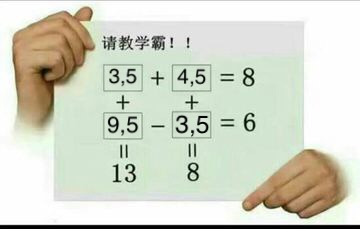 Үй тапсырмасын «доп лақтыру » арқылы сұраймын.1.Тура теңдіктер мен теңсіздіктердің айырмашылығы қандай болады?2.Қосумен ауыстырып жазғанда 42кг х2 қаншаға тең болады?3.Тақтадағы есептерді салыстыр,айырмашылығын айтып бер.Суреттер.топтарға арналған суреттер.бейнесуреттер	Сабақтың ортасы3-37минПРЕТСЕЕ  шығару.Оқушылар аралас әріптердегі сөзді табады.Бүгінгі тақырыбымыз келіп шығады.2 топқа да біртапсырма беремін:«Кім жылдам әдісі» арқылы оқушылар берілген тапсырманы орындайды.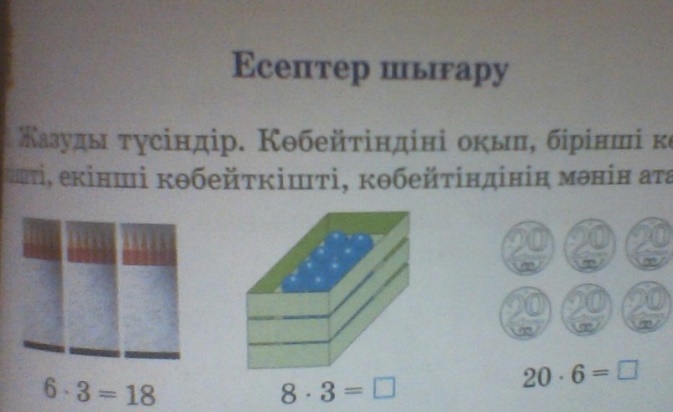 Оқушылар назарын оқулықтағы тапсырмаға қаратамын.Олар өздері көбейтіндіні оқып, 1ші көбейткішті ,2-ші көбейткішті көбейтіндінің мәнін анықтайды.2-тапсырманы кеспе суреттерден пайдаланып өтемін.Есептерге өрнек құрастыр және оны жаз.1-топ:а) Көйлекте 6түйме бар.Осындай 2-3көйлекте неше түйме болады?2-топ:б) Қағаз қапшықта 3кг ұн бар.Осындай 7,8,9 қағаз қапшықта неше кг ұн бар?Топтар бір-бірінің жауаптарын тыңдап ,өздерін –өздері бағалайды.3-тапсырма. Көбейтуды қосумен ауыстырып есепте.31х2	           9х3	                          25лх342х2	           8х5	2тгх812х3	           23х3	50тг х3 Тақырыпқа байланысыты суреттерКөпбұрышты қабырғалар.смайликтер